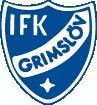 Årsmöte IFK Grimslöv 2019-12-01 på Furuskans§ 1 Mötets öppnandeÅrsmötet öppnades av ordförande Roger Arvidsson som hälsade alla välkomna.§2 Fastställande av röstlängdFastställande av röstlängd för mötet sker om behov uppstår.§3 Val av mötesordförande och sekreterareÅrsmötet valde att välja Roger Arvidsson till mötesordförande och Mona Henriksson till mötessekreterare.§4 Val av protokolljusterare och rösträknareTill protokolljusterare och rösträknare valdes Tina Karlsson och Inger Stensson.§5 Årsmötets behöriga utlysandeÅrsmötet beslutade att anse att årsmötet enligt stadgarna behörigen utlyst.§6 Fastställande av föredragningslistaÅrsmötet beslutade att välja att godkänna föredragningslistan.§7 Styrelsens verksamhetsberättelse och förvaltningsberättelseOrdförande Roger Arvidsson läste verksamhetsberättelsen för det senaste verksamhetsåret. Kassören Charlotte Lindahl gick igenom förvaltningsberättelsen för det senaste räkenskapsåret.Årsmötet beslutade att godkänna verksamhetsberättelse och förvaltningsberättelse och lägga det till handlingarna.§8 Sektionernas verksamhetsberättelseÅrsmötet beslutade att godkänna verksamhetsberättelserna och lägga dessa till handlingarna.§9 RevisionsberättelseRevisionsberättelsen lästes upp för årsmötet.§ 10 Frågan om ansvarsfrihet för den tid då revisionen avserÅrsmötet beslutade att bevilja styrelsen ansvarsfrihet.§11 Fastställande av medlemsavgifterÅrsmötet beslutade att medlemsavgiften ska vara oförändrad.§ 12 Behandling av styrelsens förslag och inkomna motionerInga förslag från styrelsen eller motioner har inkommit till årsmötet§ 13 val av:Föreningens ordförande för en tid av 1 år omvaldes Roger ArvidssonStyrelseledamöter för en tid av 2 år omvaldes Charlotte Lindahl och Christian Bengtsson.Suppleant i styrelsen för en tid av två år nyvaldes Christina Haraldsson.2 revisorer jämte suppleant för en tid av 1 år valdes Anders Engkvist, Mats Berg och Victoria Henriksson(suppleant)Ledamöter till sektionerna:                                                                                                   Fotbollssektionen för en tid av två år valdes Gösta Berg, Andreas Andersson, Kristofer Mårdh, Madelene Karlsson, Olivia Andersson och Linnea Berggren.                                                                                            Ungdomssektionen för en tid av två år valdes Annie Harrysson, Tova Olsson och Torbjörn Linden                                                                                                                            Seniorsektionen för en tid av ett år valdes Nils-Ragnar Sandberg, Sören Wågström, Roger Olsson, Gerry Georgsson, Stig Lindahl och Pelle Linden. Nyval på Biarne Andersson.                               Bingosektionen för en tid av ett år valdes Ulrika Lindsjö, Bodil Johansson, Ulrika Hjalmarsson och Tina Karlsson.                                                                                      Boulesektionen för en tid av ett år valdes Inga-Britt Sandberg, Laila Johansson och Lena Aschan.                                                                                                                      Plansektionen för ett år valdes Jörgen Berggren, Christian Bengtsson, Per Lindahl, Claes Raab-Obermayr, Jon Gustavsson, Per Svensson, Henrik Sandberg, Daniel Lindström, Peter Hjalmarsson, Magnus Mattsson och Magnus Oskarsson.Materialförvaltare för ett år valdes Andreas Andersson(herrlag) och Madeleine Karlsson(damlag) och Charlotte Lindahl.Valberedningen valdes Markus Nilsson och Mikael Fernholm.Ombud till fotbollsförbunden läggs över till styrelsen att besluta vid nästa styrelsemöte.§ 14 Årets IFK-are Eftersom styrelsen vill uppmärksamma fler i föreningen än endast en så kommer föreningen att lyfta flera viktiga personer istället. Det kommer att utlysas via de sociala medierna såsom Facebook och på IFK Grimslövs hemsida. Det kommer att läggas ut en text och bild på de personerna vid varje advent.§ 15 Avtackning Cin Ljungdal, Ingela Jonsson, och Tom Jonsson kommer att bli avtackade för sitt arbete i ungdomssektionen och Inger Stensson kommer att tackas av från Bilbingokommittén. Daniel Lindström avtackas från styrelsen.§ 16 Övriga frågorVi tittade på ett bildspel som Tyrone hade satt ihop från bl. a fotbollens dag. Han har även varit aktiv med programbladet i 25 år i år och vi tackade honom för det.Vi bjöd på vetelängd och kaffe. Efter en skrivelse från seniorsektionen där man undrade över varför den s.k. årsfesten inte inkluderade dem. Ordförande förklarade att eftersom Skatlövs GF hade sin jubileumsfest under hösten ville vi inte konkurrera med dem och därför valdes att bara göra en mindre fest för herr, damlag och ledare med respektive.Enligt den nya lagstiftningen inom barnkonventionen så kommer det att krävas ett utdrag från brottsregistret från alla ungdomstränare och lagledare under år 2020.§17 Mötets avslutandeOrdförande avslutade mötet och tackade för visat intresse...................................................................Vid protokollet Mona Henriksson.........................................................                    ......................................................Justerare  Inger Stensson                                      Justerare  Tina Karlsson